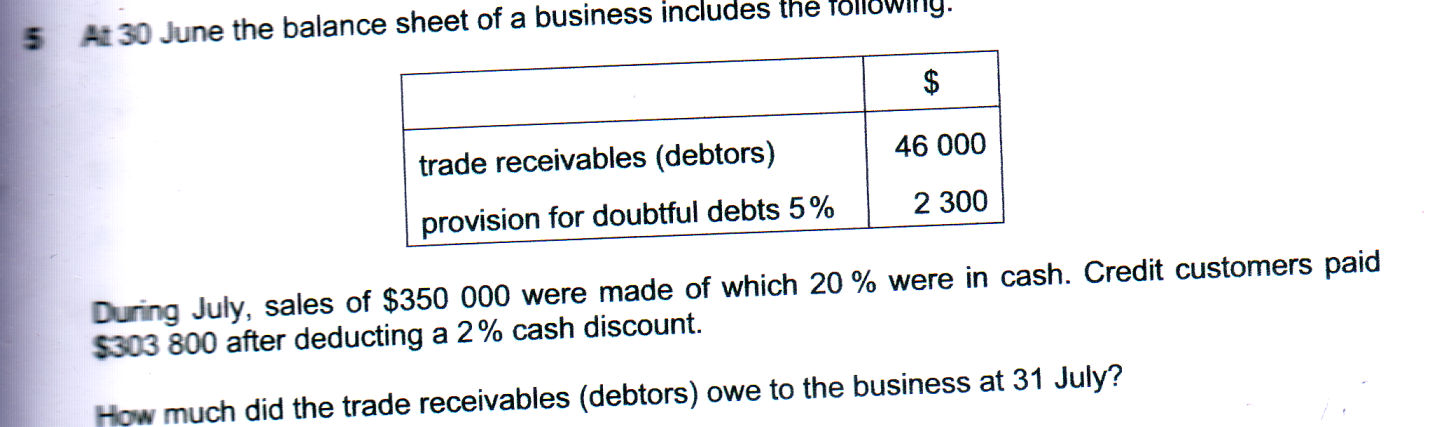 A $ 15200      B $ 16000   C $ 22 200         D $ 76000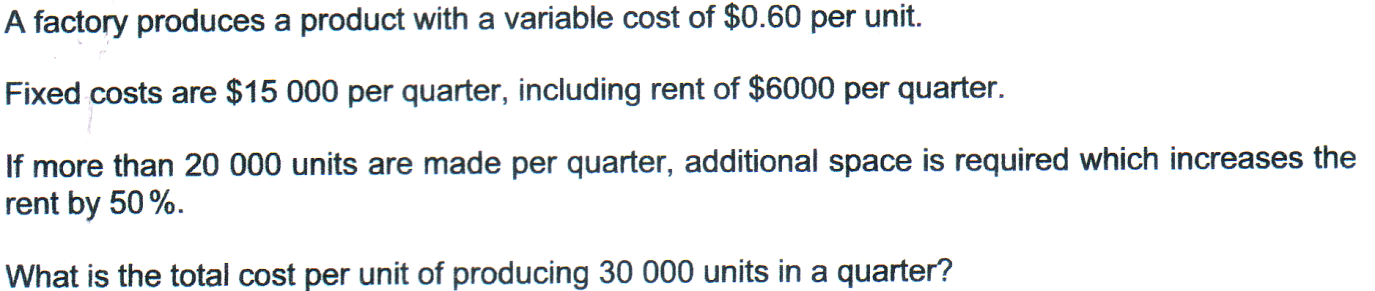 A $ 0.60   B $ 0.90    C $ 1.10    D $ 1.20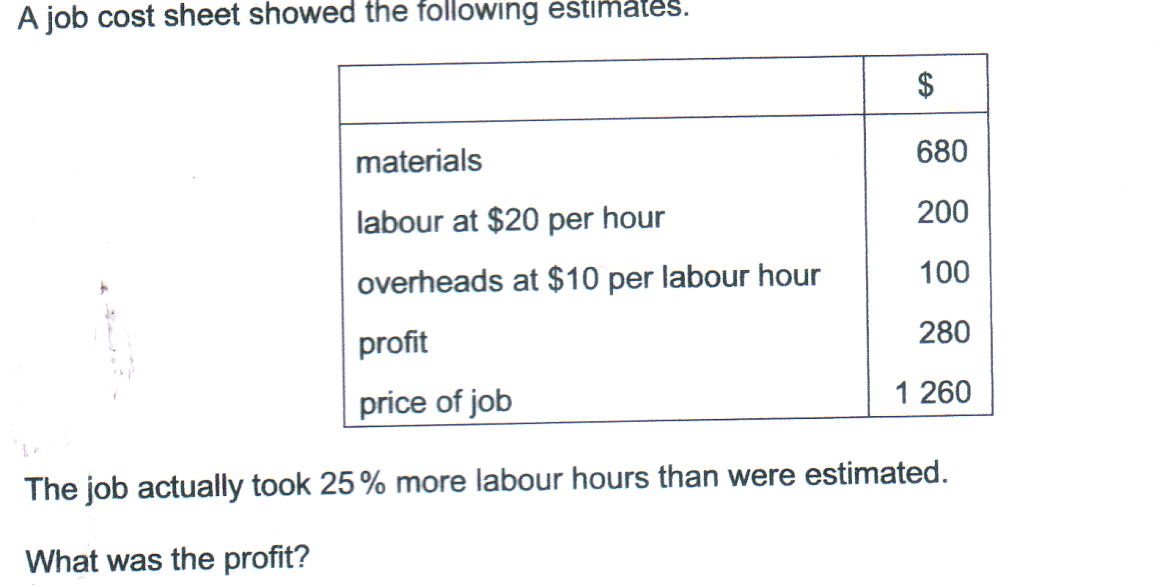 A $205    B $230    C $ 330   D $ 355